Protocolo de Madrid relativo al Registro Internacional de Marcas Modificación de los importes de la tasa individual:  IsraelEl Gobierno de Israel ha notificado al Director General de la Organización Mundial de la Propiedad Intelectual (OMPI) una declaración modificando los importes de la tasa individual a pagarse respecto a Israel en virtud del Artículo 8.7) del Protocolo de Madrid.De conformidad con la Regla 35.2)b) del Reglamento Común del Arreglo y del Protocolo de Madrid, el Director General de la OMPI, tras consultar con la Oficina de Israel, ha establecido los siguientes nuevos importes de dicha tasa individual en francos suizos:  Esta modificación entrará en vigor el 17 de marzo de 2016.  Por tanto, estos importes se abonarán cuando Israela) 	sea designado en una solicitud internacional que se haya recibido, o que se estime se ha recibido, en virtud de la Regla 11.1)c) por la Oficina de origen en dicha fecha o con posterioridad;  ob) 	sea objeto de una designación posterior recibida por la Oficina de la Parte Contratante del titular en dicha fecha o con posterioridad, o sea presentada directamente a la Oficina Internacional de la OMPI en dicha fecha o con posterioridad;  oc) 	haya sido designado en un registro internacional que se haya renovado en dicha fecha o con posterioridad.28 de enero de 2016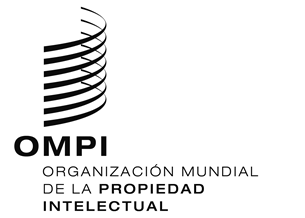 AVISO N.º 7/2016AVISO N.º 7/2016AVISO N.º 7/2016ASUNTOSASUNTOSImportes(en francos suizos)Solicitud o designación posteriorpor una clase de productos o serviciospor cada clase adicional407306Renovaciónpor una clase de productos o serviciospor cada clase adicional725612